Publicado en Santa Cruz de Tenerife el 10/11/2020 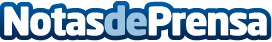 Sitios web profesionales al alcance de cualquier autónomo y pequeño negocio con ElevoWebEn los tiempos actuales es vital tener presencia en internet e incluso ofrecer sistemas de cita previa o reservas online. ElevoWeb surge con idea de simplificar y abaratar este tipo de soluciones online, haciéndolas accesible a cualquier autónomo y pequeña empresaDatos de contacto:Rayco Jorge644065570Nota de prensa publicada en: https://www.notasdeprensa.es/sitios-web-profesionales-al-alcance-de Categorias: Nacional Marketing Canarias Emprendedores E-Commerce http://www.notasdeprensa.es